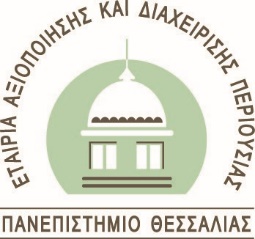 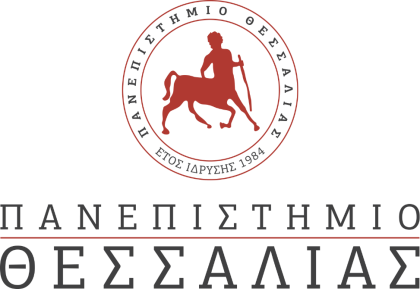 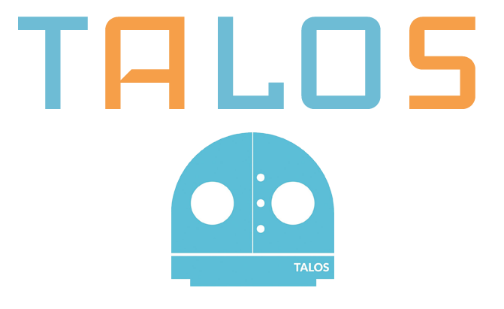 ΧΩΡΟΙ ΕΠΙΣΚΕΨΗΣΑΝΤΙΚΕΙΜΕΝΑ ΠΑΡΟΥΣΙΑΣΗΣΑΝΑ ΕΡΓΑΣΤΗΡΙΟ1ος Κύκλος(10:00 - 11:00)2ος Κύκλος(11:00 - 12:00)3ος Κύκλος(12:00 - 13:00)πρωην γαλλικο (Γαλλίας και Ροζου)ΟΜΑΔΑ TALOSτεταρτη 11/03/2020γυμνασιο-λυκειοΕισαγωγή στη ρομποτική, εισαγωγή στο Arduino, εισαγωγή στις φυσικές επιστήμες, σεισμογράφος,  GAIA, Climate Detectives- ΓΕΛ ΜΟΥΖΑΚΙΟΥ 30 ΜΑΘΗΤΕΣ7ο ΓΕΛ ΒΟΛΟΥ/ 20 ΜΑΘΗΤΕΣ 6ο ΓΥΜΝΑΣΙΟ ΒΟΛΟΥ / 25 ΜΑΘΗΤΕΣΧΩΡΟΙ ΕΠΙΣΚΕΨΗΣΑΝΤΙΚΕΙΜΕΝΑ ΠΑΡΟΥΣΙΑΣΗΣΑΝΑ ΕΡΓΑΣΤΗΡΙΟ1ος Κύκλος(10:00 - 11:00)2ος Κύκλος(11:00 - 12:00)3ος Κύκλος(12:00 - 13:00)πρωην γαλλικο (Γαλλίας και Ροζου)ΟΜΑΔΑ TALOSΠαρασκευη 13/03/2020ΓΥΜΝΑΣΙΟ-ΛΥΚΕΙΟΕισαγωγή στη ρομποτική, εισαγωγή στο Arduino, εισαγωγή στις φυσικές επιστήμες, σεισμογράφος, GAIA, Climate Detectives-ΓΥΜΝΑΣΙΟ Λ.Τ ΣΟΥΡΠΗΣ 21 ΜΑΘΗΤΕΣ7ο ΓΥΜΝΑΣΙΟ ΒΟΛΟΥ/ 25 ΜΑΘΗΤΕΣ1ο ΓΥΜΝΑΣΙΟ Ν. ΙΩΝΙΑΣ / 25 ΜΑΘΗΤΕΣ